Call the Meeting to Order – Kandi MeyersPublic Comment - ReportsParent, Family and Community Engagement Opportunities – Julie LovellERSEA Report – Christopher SpenceExecutive Director’s Report – Stephany KoehneFinancial Report – Kerri GodinezKids & Company Board MinutesPersonnel Action Report – State RepresentativesAttendance – Stephanie NadingAgenda Additions:Consolidated Actions (Motion) Agenda Approval September’s Meeting MinutesOld Business - New BusinessQ & A with new and outgoing Representatives2021.22 PIR InformationWhat to share at your Parent Meeting- ALLAnnouncements – allCommunity resources/events to shareNext Meeting Date: 11/14/2022Complete Survey and In-Kind.Door Prize DrawingAdjournment (Motion) 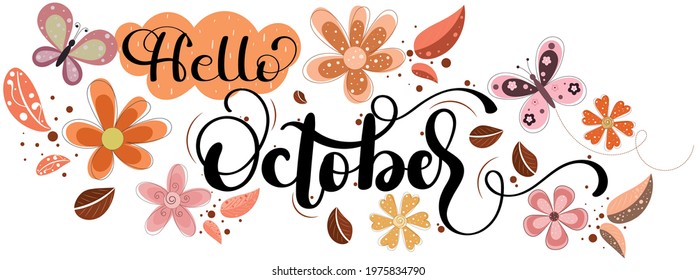 